A 2-hour online training session, delivered via Zoom, in partnership with Staffordshire Parish Councils’ AssociationEssentials of Being a Good EmployerDate:	Wednesday 25 MayTime:	10.00am – 12.00pmCost:	£30 per member delegateIdeal for:	Councillors and OfficersCourse ContentA comprehensive review of both the practical and legal considerations for councils in their role as employer.  Includes:Conducting a successful recruitment exercise;The legal requirements of inductions;Producing legal employment contracts that suit the needs of the Council;Managing appraisals;Dealing with grievance and disciplinary issues.Please ask your clerk to book your place using this linkEssentials of Being a Good Employer | SALC (alcshropshire.co.uk)3 days’ notice required for cancellation of booking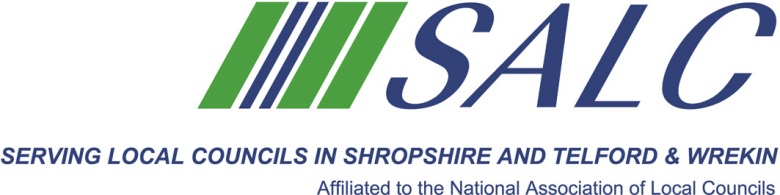 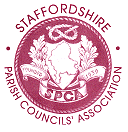 